教发规〔2018〕431号河 南 省 教 育 厅关于开展2018年教育综合改革重点项目申报工作的通知各省辖市、省直管县（市）教育局，各普通高等学校：为加快推动教育领域综合改革，破解教育重点领域、关键环节方面的突出问题，根据《河南省教育厅关于启动实施教育综合改革重点项目的通知》（教发规〔2013〕1054号）精神，结合我省教育改革发展实际，现就做好2018年教育综合改革重点项目报送工作通知如下。一、项目类别项目类别分为委托项目和一般项目，委托项目一般是根据需要，围绕教育改革重大问题，指定由单位承担的项目；一般项目是根据项目指南，由单位进行申请，经专家组进行评议后确定。我厅将根据委托和评议情况，遴选部分改革项目给予资助（对取得资助而未能如期形成改革成果的单位，我厅将取消单位第二年申报资格）。二、申报范围和条件1、申报单位为省辖市、省直管县（市）教育局和各普通高等学校。申报项目应在项目指南（附件1）中选择，指南之外的项目申报原则上不予受理。2、申报的改革项目须列入单位已确定的规划或年度重点工作要点、工作计划（不包括上级部门已明确要求完成的具体工作），且符合相关政策要求，具有创新性、借鉴意义和推广价值。3、申报的改革项目原则上应在一年内形成明确的改革成果，完成标志一般为以单位名义出台改革文件、印发实施方案、建立工作制度等。4、各省辖市教育局、普通高等学校限报3项，各省直管县（市）教育局限报1项。如不具备条件，可少申报或不申报。三、材料报送申报材料由各地、各高校审核汇总上报，上报材料包括：（1）项目单位的正式申请报告10份，并附《2018年河南省教育综合改革项目信息汇总表》（附件2），必要时可提供学校已经出台的相关文件等佐证材料。申请报告中应分别对每个项目的实施依据或开展情况、实施范围、主要内容以及预期成果等进行简要说明，原则上每个项目的说明不超过1000字。（2）《项目申报表》（附件3），每个项目纸质文本10份；（3）以上两项材料的电子文本1份（请用Word文件格式制作发送至电子邮箱）。申报时间：2018年6月12—13日，逾期不予受理。报送地址：郑州市郑东新区正光路11号省政府综合办公楼D区7楼发展规划处（乘D3、D4电梯到7楼左拐即到）。联系电话：0371—69691278、69691250联 系 人：陈继承、吴  江电子邮箱：hnjytzgg@163.com.附件：1.河南省教育综合改革项目指南      2.2018年河南省教育综合改革项目信息汇总表      3.2018年河南省教育综合改革项目申报表附件1河南省教育综合改革项目指南基础教育资源优化配置改革学前教育成本分担机制改革幼儿园责任督学挂牌督导制度义务教育优质均衡发展改革中小学校长职级制改革职业教育“双证书”制度改革教育人才校企协同育人模式改革教育培训机构分类管理改革民办学校办学许可证管理制度改革教育事业统计管理制度改革高等学校教师队伍管理体制改革高等学校学分互认、学分转换制度改革本科高校专业集群发展制度改革应用型本科高校产教融合发展改革职业院校产权制度改革社会力量捐资助学机制改革普通高校内部治理结构改革高等教育人才培养结构动态调整机制改革高等教育多元质量保障与监督体系构建深化教育综合改革保障机制附件22018年河南省教育综合改革项目汇总表   填表单位：（公章）                                          填表时间：  2018年   月  日项目单位联系人：                                 联系电话：填表注意事项：1、申报开展的综合改革项目以试点实施的单体项目为主；2、填报的项目须能够形成明确的改革成果；3、预计成果形成时间最迟为2019年6月底前；4、预期成果可为出台的相关文件、形成具有推广价值的改革经验、提高管理工作效率等，完成标志一般为出台改革文件、印发实施方案等。附件32018年河南省教育综合改革项目申报表项目单位（公章）：                               年   月   日  河南省教育厅办公室   主动公开   印发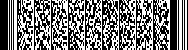 序号项目名称改革主要内容完成标志预计成果形成时间123项目名称项目名称所属指南题目所属指南题目完成标志完成标志牵头部门牵头部门负责人联系人联系人联系方式一、改革背景（500字以内）一、改革背景（500字以内）一、改革背景（500字以内）一、改革背景（500字以内）一、改革背景（500字以内）二、实施基础和条件保障（应注明是否列入学校重点工作）二、实施基础和条件保障（应注明是否列入学校重点工作）二、实施基础和条件保障（应注明是否列入学校重点工作）二、实施基础和条件保障（应注明是否列入学校重点工作）二、实施基础和条件保障（应注明是否列入学校重点工作）三、预期目标和成果展现形式四、总体工作进度安排